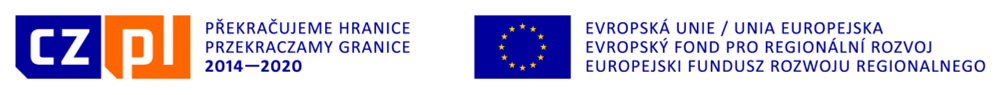 Projekt dofinansowany ze środków Europejskiego Funduszu Rozwoju Regionalnego w ramach Programu Interreg V-A Republika Czeska – Polska…………………………………………..         Pieczęć wykonawcyOŚWIADCZENIESkładając ofertę w postępowaniu o udzielenie zamówienia publicznego na: 
„Postindustrialne dziedzictwo pogranicza – przebudowa z rozbudową obiektu na centrum dziedzictwa postindustrialnego „Łaźnia Moszczenica” wraz z zagospodarowaniem terenu”.prowadzonego przez Miasto Jastrzębie-Zdrójoświadczam/y, że:- z żadnym z Wykonawców, którzy złożyli oferty w niniejszym postępowaniu nie należę /               nie należymy do tej samej grupy kapitałowej w rozumieniu ustawy z dnia 16.02.2007 r. o ochronie konkurencji i konsumentów (t.j. Dz. U. z 2018 r. poz. 798 z późn. zm.)*,-wspólnie z ………………………………………………………………………………………………………………………….. należę / należymy do tej samej grupy kapitałowej w rozumieniu ustawy z dnia 16.02.2007 r.              o ochronie konkurencji i konsumentów (t.j. Dz. U. z 2018 r. poz. 798 z późn. zm.)i przedkładam/y wymienione dowody, że powiązania między nami nie prowadzą do zakłócenia konkurencji w niniejszym postępowaniu*:1. ……………………………………………………………………………………2. ……………………………………………………………………………………3. ……………………………………………………………………………………4. ……………………………………………………………………………………*niepotrzebne skreślić………………………………………………..                                            (miejscowość i data)                                                                              